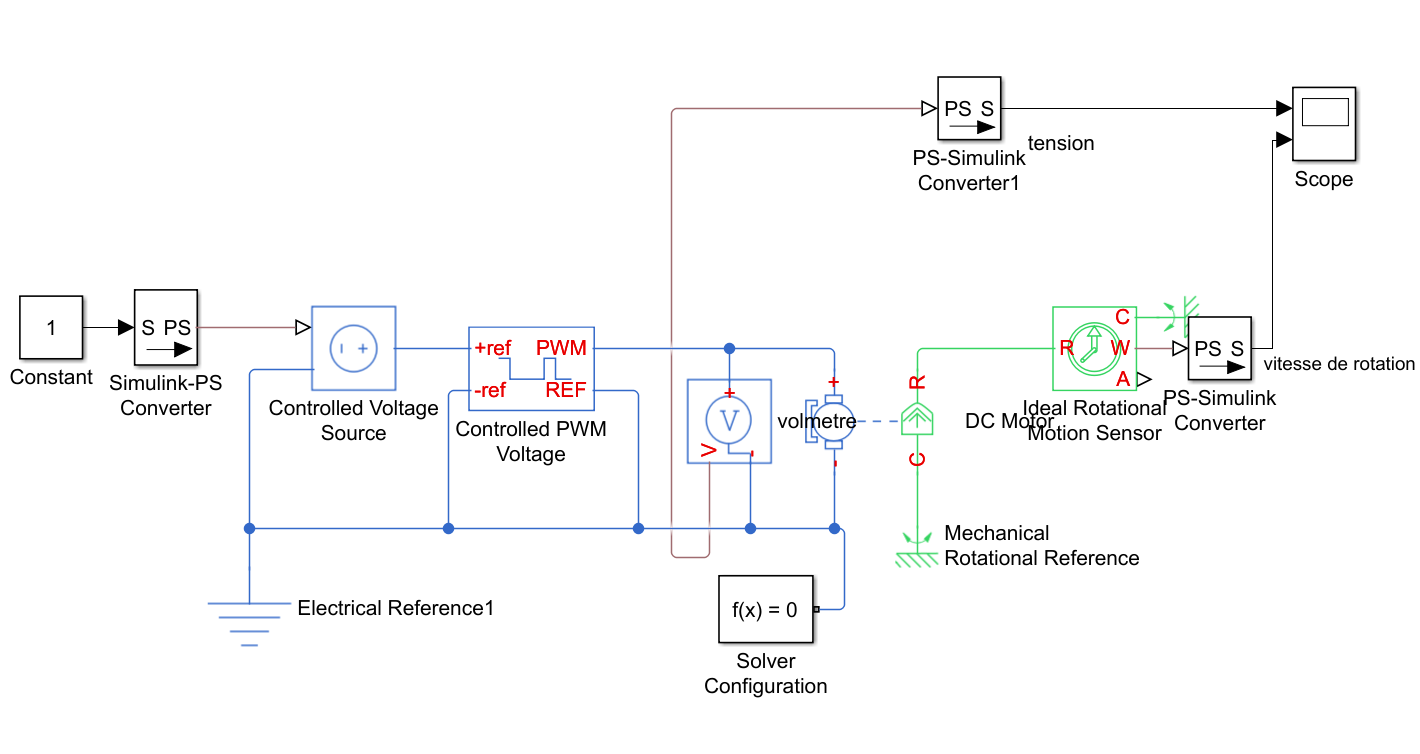 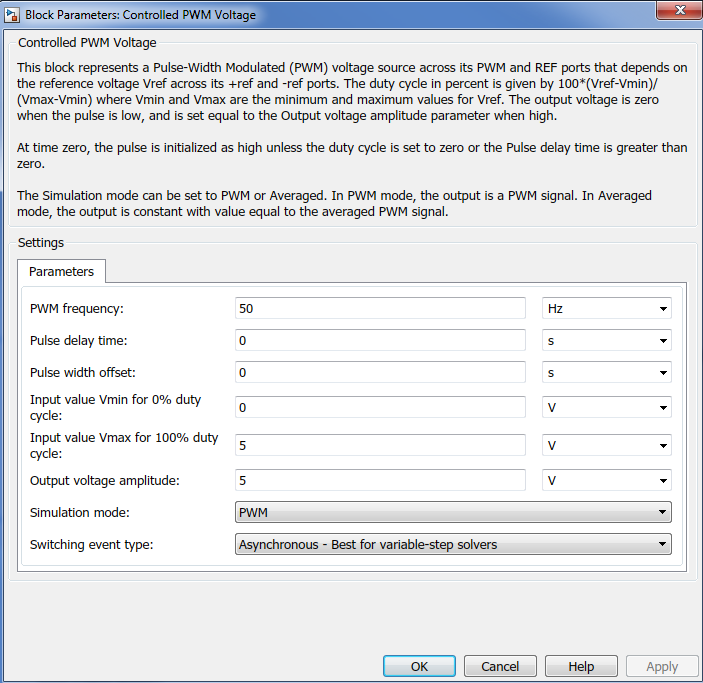 Lancer la simulation et observer la vitesse de rotation du moteur à l'aide du scope.Observer la réponse du moteur en modifiant le rapport cyclique.Modifier la fréquence du signal pour observer la réponse Modifier l'inductance du moteur